Des échanges gazeux respiratoires - respiration trachéenne - respiration pulmonaire – branchies-respiration - vaisseaux sanguines.-	Dans le milieu aquatique, les animaux respirent principalement par les........................ qui sont composées de plusieurs filaments brachiaux riche en……….......................................et permet grâce à sa paroi mince de se produire .............................................................................Entre le sang et l'eau. Dans le milieu aérien, il existe deux types de ......................................... : …………………………......................par exemple Chez l'Homme. Et……………....................................................par exemple chez les insectes.Mettez les mots suivants aux endroits appropriés : (3pts)Exercice 2Le schéma ci-dessous représente une structure microscopique de l’appareil respiratoire chez l’homme.- Compléter le schéma ci-dessous en utilisant les termes suivants : O2, Sang entrant, Sang sortant, Alvéole pulmonaire, CO2, air inspiré, Vaisseau sanguin, air expiré. (2pts)                                                                     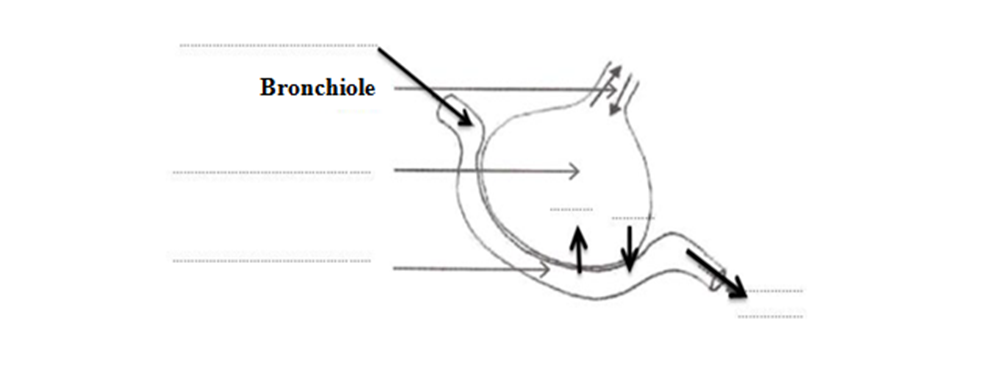 